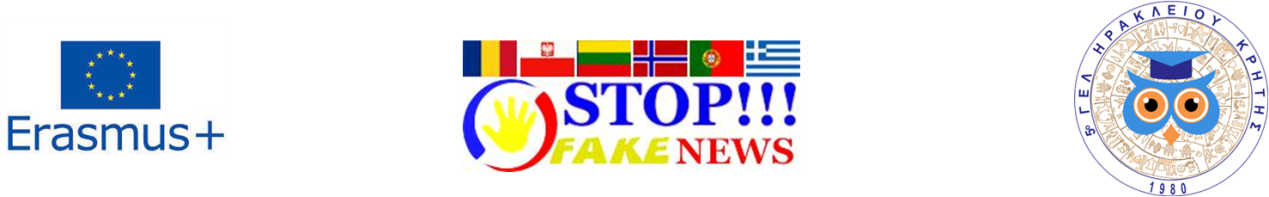 KA229 project 2018-1-EL01-KA229-047996 Fake News in the Fake News Age: Cultivating Media Literacy in the Educational CommunityC3 activityCreating fake news: Dissemination / Survey / Evaluation of resultsPart 1: GreeceINTRODUCTIONWorking on the ERASMUS+ Program: ‘’Fake news in the Fake News Age: Cultivating Media Literacy in the Educational Community’’, the Greek team examines students’ views on the fake news and specifically on the students’ capability to identify fake news in a magazine, newspaper or internet and also on the reasons that fake news is created.The planned activity aims to:- study how easy and quick it is to spread a fake news story.- evaluate the students' level of critical thinking while surfing the internet and encountering fake news stories.The students will realize, based on their own fake news story and the subsequent survey, how easy it is to create and disseminate a fake news story and, consequently, influence common perceptions. Also, they will learn how to conduct a survey by using questionnaires and conducting interviews. Data collection and its evaluation are also skills that will be practiced in the assessment stage. The activity practices critical thinking during all the stages of implementation, as it requires precision in forming the questions to be asked and detailed analysis for attaining objective and reliable results.PROCEDUREFive articles from online newspapers were selected. Each article refers to a specific area of interest: Education, Environment, Athletics, Society, and Lifestyle (annex 1).  One of them, article 3 – social article, was a fake news story and it combined the following characteristics of a typical fake news article:the text refers to exaggerated storythere is no writer or other referencesthe time of the story is not accurately statedno exact names are giventhe text urges us to share itWe delivered these five articles to a random sample of 18 students from A class (age 15-16) and 18 students from C class (age 17-18). They were requested through a questionnaire (annex 2) to identify which was the fake news article and to justify their selection according to fake news characteristics that was given to them. Finally they were asked to select the reason/s that this fake news is posted.RESULTS30 of 36 students participated to the research identified the fake news article. They justified their selection as follow:21 of them didn’t believe the specific story because the text refers to an unusually funny/exaggerated story16 of them didn’t believe the specific story because there is no writer12 of them didn’t believe the specific story because there are no exact names14 of them didn’t believe the specific story because the text urges us to share it6 of them didn’t believe the specific story because the time of the story is not accurately started4 of them didn’t believe the specific story because there are contradictions in the story3 of them didn’t believe the specific story because the title is pompous3 have no evidence that is a fake news story but they don’t believe it1 of them didn’t believe the specific story because the text contains spelling/syntax errors1 of them didn’t believe the specific story because the text is a product of automatic translation1 of them refers that the text is just unbelievableThey selected the reason as follow:21 of them circled the option for fun10 of them circled the option to express extreme or racist perceptions9 of them circled the option to disfigure public opinion8 of them circled the option for profit5 of them circled the option to misinform5 of them circled the option to propagate specific ideas/opinionDISCUSSION / CONCLUSIONSThe findings revealed that: a. the majority of the students from both classes (85%) identified the fake news articleb. the majority of the students from both classes choose the right evidence that justify their selection.(answers  F, A, G, H, K in the questionnaire)c. the majority of the students found out the main reasons that this fake news is created (answers A, F in the questionnaire) We have to notice that the age of the students didn’t make a difference on the identification of the fake news article neither on the selection of the right evidence or on the main reason that this fake news is created. All the students were informed about fake news (meaning, purpose and consequences) and they were willing to participate to the research. We have to underline that the articles which were given to the students were quite simple social, lifestyle, athletic, environmental and educational articles. It would be interesting to investigate further if the students could score equally when given political, financial or, in any case, more complicated fake news articles.ANNEX 1: Articles Article 1Title: More than 40 kilos of plastic bag were found in the stomach of a dead whaleIt is an article that refers to environment  Περισσότερα από 40 κιλά πλαστικής σακούλας βρέθηκαν στο στομάχι νεκρής φάλαιναςMια νεαρή φάλαινα, η οποία ξεβράστηκε στις ακτές των Φιλιππίνων, πέθανε από «γαστρικό σοκ», καθώς βρέθηκαν μέσα στο στομάχι της περισσότερα από 40 κιλά από πλαστικές σακούλες.Υδροβιολόγοι και εθελοντές από το Μουσείο D’ Bone Collector στο νησί Μιντανάο της χώρας, οι οποίοι πραγματοποίησαν νεκροτομή στη φάλαινα, δήλωσαν σοκαρισμένοι από τα ευρήματά τους. Μέσα στο στομάχι της φάλαινας που ξεβράστηκε το Σάββατο βρέθηκαν περισσότερες από 80 πλαστικές σακούλες, ανάμεσά τους και «16 σακούλες από ρύζι, 4 σακούλες από μπανάνες και αρκετές σακούλες για ψώνια».«Πρόκειται για τη μεγαλύτερη ποσότητα πλαστικού που έχει βρεθεί σε φάλαινα. Είναι αηδιαστικό. Πρέπει να ληφθούν μέτρα κατά όσων συνεχίζουν να αντιμετωπίζουν τους ωκεανούς ως μεγάλες χωματερές», αναφέρουν σε ανάρτησή τους στο Facebook.Η χρήση πλαστικών μιας χρήσης είναι ανεξέλεγκτη στη νοτιοανατολική Ασία. Μια έκθεση του 2017 της Υπηρεσίας Περιβαλλοντικής Προστασίας αναφέρει ότι η Κίνα, η Ινδονησία, οι Φιλιππίνες, η Ταϊλάνδη και το Βιετνάμ ρίχνουν στον ωκεανό περισσότερα πλαστικά σε σχέση με ό,τι όλος ο υπόλοιπος κόσμος μαζί.Ο υδροβιολόγος Ντάρελ Μπλάτσλεϊ, ο οποίος είναι συνιδιοκτήτης του μουσείου, δήλωσε ότι κατά την δεκαετία που εξετάζει νεκρές φάλαινες και δελφίνια, διαπιστώθηκε ότι 57 από αυτά είχαν πεθάνει λόγω της συγκέντρωσης σκουπιδιών και πλαστικών στα στομάχια τους.Τον περασμένο Ιούνιο μια φάλαινα στην Ταϊλάνδη πέθανε αφού είχε καταπιεί περισσότερες από 80 πλαστικές σακούλες βάρους συνολικά περίπου 8 κιλών.                                                                                                                                                                       Πηγή: ΑΠΕ-ΜΠΕArticle 2Title: "Silver" in Europe, Anna KorakakiIt is an article that refers to athletics.«Ασημένια» στην Ευρώπη η Άννα ΚορακάκηΣΠΥΡΙΔΟΥΛΑ ΣΠΑΝΕΑΣτο ευρωπαϊκό πρωτάθλημα αεροβόλων όπλων της Κροατίας, η Άννα Κορακάκη άνοιξε… κατάθεση και στα μετάλλια από τη Γηραιά Ήπειρο.Η 22χρονη Ολυμπιονίκης μας, κατέκτησε το ασημένιο μετάλλιο στο αεροβόλο πιστόλι 10 μ., ύστερα από έναν συγκλονιστικό αγώνα σε ένα σκοπευτήριο που δεν ήταν κατάλληλο για τη διεξαγωγή αγώνων ανάλογου επιπέδου. Αξίζει να αναφέρουμε ότι το «χρυσό» μας κορίτσι μέχρι τώρα δεν είχε συλλέξει μετάλλιο ευρωπαϊκό ως γυναίκα.  Η αναμέτρηση ανάμεσα στην Ολυμπιονίκη μας και στην πρωταθλήτρια της Πολωνίας Κλαούντια Μπρες ήταν από τις πρώτες βολές αντάξια ενός τελικού.Η Πολωνέζα προηγήθηκε, αλλά η Άννα δεν είχε πει την τελευταία… λέξη. Με εντυπωσιακή ψυχραιμία και ευστοχία πέρασε μπροστά. Τα πάντα κρίθηκαν στα… χιλιοστά και, τελικά, η Κλαούντια Μπρες ήρθε πρώτη με 243,2.Η επίδοση της πρωταθλήτριάς μας ήταν 242,9 και τρίτη ήταν η Βερόνικα Μάγιορ (Ουγγαρία) με 219,5. Article 3- FAKE NEWS STORYTitle: A young 24-year-old white woman gave birth to a beautiful and healthy little boy weighing 4.2 kilograms at the University Hospital of Valencia.It is an article that refers to society.Μία νεαρή λευκή γυναίκα, 24 ετών, γέννησε ένα πανέμορφο και υγιέστατο αγοράκι βάρους 4,2 κιλών στο Πανεπιστημιακό Νοσοκομείο της Βαλένθια.Το πρόβλημα, ωστόσο, ήταν πως παρότι ούτε εκείνη, ούτε ο σύζυγός της ήταν μελαμψοί, το μωράκι γεννήθηκε μαύρο! Μετά τη γέννα ο νεαρός άντρας ζήτησε από τη γυναίκα του εξηγήσεις. "Δεν είμαι ρατσιστής, δε με ενδιαφέρει το χρώμα του δέρματός του, αλλά με έχεις απατήσει;".Εκείνη του απάντησε: "Δεν σε έχω απατήσει, στο υπόσχομαι. Πίνεις τελευταία συνέχεια καφέδες, μέρα και νύχτα, αυτός είναι ο λόγος."Μια φωτογραφία χίλιες λέξεις: Ακολούθησε το pronews.gr στο Instagram για να «δεις» τον πραγματικό κόσμο!«Αισθάνομαι άσχημα που αμφέβαλλα για τη γυναίκα μου, στην αρχή νόμιζα ότι με απάτησε, αλλά η αλήθεια είναι πως τελευταία όντως έπινα πολύ καφέ. Δεν έχω λόγο να την αμφισβητήσω, εμπιστεύομαι απόλυτα την σύντροφό μου, και γι' αυτό το λόγο δεν θα κάνω τεστ πατρότητας" δήλωσε τελικά ο νεαρός άντρας λίγες ώρες αργότερα!                                                                                                                                ΔΙΑΔΩΣΤΕ ΤΟ ΑΡΘΡΟArticle 4Title: Konstantinos Argyros - Iliana Papageorgiou: The final breakup and the ... third person! It is an article that refers to lifestyle.Κωνσταντίνος Αργυρός - Ηλιάνα Παπαγεωργίου: Ο οριστικός χωρισμός και το… τρίτο πρόσωπο!Σίριαλ έχει γίνει πλέον η φημολογούμενη σχέση του Κωνσταντίνου Αργυρού με την Ηλιάνα Παπαγεωργίου!Τελικά είναι ή δεν είναι μαζί; Επανασυνδέθηκαν όπως υποδείκνυε φωτορεπορτάζ την εβδομάδα που πέρασε κατά το οποίο η πανέμορφη Ηλιάνα Παπαγεωργίου διασκέδαζε στο νυχτερινό κέντρο όπου εμφανίζεται ο Κωνσταντίνος Αργυρός ή όχι; Και αν όχι, τι πραγματικά συμβαίνει ανάμεσά τους και ποιος επιτέλους μπορεί να πει με βεβαιότητα ότι ο τραγουδιστής και η εντυπωσιακή καλλονή είναι - ή δεν είναι - ζευγάρι και με τη… βούλα;«Κανείς!», είναι η απάντηση αφού οι δυο τους έχουν επιλέξει, από τότε που είναι δημόσια πρόσωπα, να μην αναφέρονται ποτέ στα προσωπικά τους. Μάλιστα, έχουν και το απαραίτητο περιβάλλον (φίλοι, συγγενείς, συνεργάτες) που δεν διαρρέει απολύτως τίποτα για τα προσωπικά τους.Στο δια ταύτα όμως… Είναι ή δεν είναι μαζί;Σύμφωνα με το ρεπορτάζ μας, η Ηλιάνα και ο Κωνσταντίνος, οι οποίοι ταιριάζουν πολύ ως χαρακτήρες, όντως έκαναν προσπάθειες να έρθουν ξανά κοντά, όμως δεν τα κατάφεραν.Το πρόσφατο φωτορεπορτάζ είναι μόνο μια απόδειξη ότι προσπαθούσαν μέχρι πρότινος να σώσουν τη σχέση τους. Διότι ο τραγουδιστής και η καλλονή δεν είναι ζευγάρι τη στιγμή που γράφονται αυτές οι γραμμές. Η Ηλιάνα δηλώνει ξανά μόνη, όπως και ο Κωνσταντίνος Αργυρός, ο οποίος όμως, έτσι και αλλιώς δεν θα αναφερόταν ποτέ δημόσια για τη γυναίκα που έχει στο πλευρό του.Όσο για το... τρίτο πρόσωπο που κάποιοι βρήκαν την ευκαιρία να επικαλεστούν ως το νέο άντρα στη ζωή της Ηλιάνας, γνωστό μπασκετμπολίστα από την Κούβα, δεν έχει καμία απολύτως βάση, με το μοντέλο να έχει πλέον βαρεθεί να βρίσκεται στο στόχαστρο τέτοιου είδους δημοσιευμάτων, που αρνείται να σχολιάζει ακόμα και στο στενό της κύκλο.Article 5Title: Ministry of Education: The absences of the flu infected students will not be countedIt is an article that refers to Education.Υπουργείο Παιδείας: Δεν θα μετρήσουν οι απουσίες των μαθητών που νόσησαν από γρίπηΕγκύκλιος για τις απουσίες μαθητών λόγω εποχικής γρίπης- απουσίες και με χαρτί από ιδιώτη γιατρό.Το υπουργείο Παιδείας απέστειλε σήμερα στις Διευθύνσεις Εκπαίδευσης και στις σχολικές μονάδες όλης της χώρας εγκύκλιο η οποία ορίζει ότι οι απουσίες των μαθητών της Δευτεροβάθμιας Εκπαίδευσης, που οφείλονται στην έξαρση της εποχικής γρίπης, δεν θα ληφθούν υπόψη για τον χαρακτηρισμό της φοίτησής τους, εφόσον οι κηδεμόνες τους ή οι ίδιοι, εάν είναι ενήλικοι, προσκομίσουν στη σχολική μονάδα πρόσφατη βεβαίωση/γνωμάτευση δημοσίου ή ιδιωτικού νοσηλευτικού ιδρύματος ή ιδιώτη γιατρού, στην οποία να αναγράφεται ο λόγος και η επιβεβλημένη διάρκεια απουσίας από το σχολείο.Ερωτηματικά βέβαια προκαλεί στην εκπαιδευτική κοινότητα ότι η εγκύκλιος αναφέρει βεβαίωση από ιδιώτη γιατρό για όσο διάστημα κρίνεται επιβεβλημένη η απουσία, εκφράζοντας φόβους ότι θα απουσιάσουν οι μαθητές της Γ λυκείου να διαβάσουν για τις Πανελλαδικές εξετάσεις. Θυμίζουμε ότι με πρόσφατο νόμο προβλέπεται να μην προσμετρώνται οι απουσίες λόγω σοβαρής ασθένειας μέχρι 20 ημερών ενώ η ασθένεια πιστοποιείται από γνωμάτευση που έχουν υπογράψει συντονιστές ή διευθυντές κλινικών.ANNEX 2: QuestionnaireQuestionnaire (for the  Erasmus + KA229 project: ‘’Fake News in the Fake News Age: Cultivating Media Literacy in the Educational Community’’/Activity C3: Creating fake news)Please answer the following questions based on the five articles given:Is there Fake-news; 		Yes		No				                       (please circle)[If yes, please continue] Which of the five stories do you believe it is fake?1	2	3	 4 	5				(please circle)									Choose which of the following statements justify your opinion:I do not believe the specific story because:Α. 	there is no writer or other referencesΒ. 	there are contradictions in the storyC.	other versions of the story existD. 	I have no evidence that this is a fake story but I do not believe itΕ. 	the text contains spelling/syntax errorsF. 	the text refers to an unusually funny or exaggerated storyG. 	the time of the story is not accurately statedΗ.	no exact names are givenI.	the text is a product of automatic translationJ. 	the title is pompousΚ. 	the text urges us to share itL.	 other. Please define                                                    (please circle) For what reason was this story made up, in your opinion?Α. 	for funΒ.	to disfigure public opinionC.	to express extreme or racist perceptionsD. 	to  misinformΕ. 	to propagate specific ideas/opinionF.	for profitG.	other. Please define                                                      (please circle)